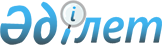 О признании утратившим силу решения Есильского районного маслихата от 14 апреля 2023 года № 8С-2/4 "Об утверждении ставок туристского взноса для иностранцев на 2023 год в Есильском районе"Решение Есильского районного маслихата Акмолинской области от 15 сентября 2023 года № 8С-9/4. Зарегистрировано Департаментом юстиции Акмолинской области 19 сентября 2023 года № 8621-03
      В соответствии со статьей 27 Закона Республики Казахстан "О правовых актах", Есильский районный маслихат РЕШИЛ:
      1. Признать утратившим силу решение Есильского районного маслихата "Об утверждении ставок туристского взноса для иностранцев на 2023 год в Есильском районе" от 14 апреля 2023 года № 8С-2/4 (зарегистрировано в Реестре государственной регистрации нормативных правовых актов под № 8545-03).
      2. Настоящее решение вводится в действие по истечении десяти календарных дней после дня его первого официального опубликования.
					© 2012. РГП на ПХВ «Институт законодательства и правовой информации Республики Казахстан» Министерства юстиции Республики Казахстан
				
      Председатель Есильского районного маслихата 

А.Адильбаева
